.** Special thanks to Tom Araujo from California for suggesting the track. **Count In: 16 counts from when beat kicks in (at approx 0:20 secs). Approx 115bpm.Notes: This dance was choreographed to be done contra (though can be done as line dance) see notes and video on YoutubeBegin contra facing your partner and take small step right so you are off-set (you should be able to shake hands left to left)[1 - 8] Square – L side, ¼ L stepping side R, ¼ L stepping side L, ¼ L stepping side R, L sailor, cross R, ¼ turn R- back Lcontra:  The square will be done dancing around each other, you do the sailor step back to back, end facing each other after count 8[9 - 16] R side, Weight L, side R with dip, close L, R kick, scoot back with R leg swing, R cross, step out-out LR.Contra: 1-6 you will be slightly right of your partner – move 7&8 so you are facing each other.[17 - 24] R hand, L hand, R heel twist, L heel twist, R behind side cross with ¼ turn R, L side rock cross.(shaking hands with partner L to L) (2) 6.00Contra: See notes above. Counts 1-4 facing each other (front & back wall), count 5-6 facing each other (side walls), count 7-8 side by side facing side walls[25 - 32] Diamond shape with step touch making a full turn.Contra: You will end in the same place – you will cross each other – try not to panic it should flow easily.[33 - 40] R cross rock, ¼ turn R, fwd L, ½ turn L stepping back R, ½ turn L shuffle, ½ chase turn to LContra: After count 1&2 you should be facing each other and partner slightly to left of you. Count 3 touch left hands like giving a high five with a slight push against each other(you should be almost side by side. On counts 5-8 you have passed each other.)[41 - 48] L rocking chair, L diagonal step touch, R rocking chair, R diagonal step touch.contra: This is possibly where you may need to adjust slightly to get back to place correctly (though it should work ?) you may have to take a bigger/smaller step to end back in the same place (right of your partner).START AGAIN – GOOD LUCKContacts: -Arjay: arjaycenteno@icloud.comRachael : www.dancewithrachael.com - dancewithrachael@gmail.com - Tel: +1 407-538-1533 - +44 7968181933Coolio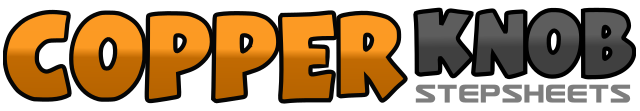 .......Count:48Wall:2Level:Intermediate / Advanced - Contra.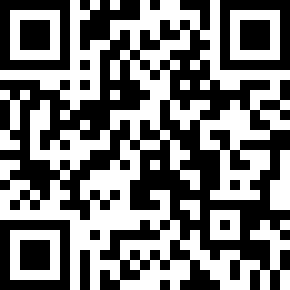 Choreographer:Rachael McEnaney (USA) & Arjay Centeno (USA) - October 2013Rachael McEnaney (USA) & Arjay Centeno (USA) - October 2013Rachael McEnaney (USA) & Arjay Centeno (USA) - October 2013Rachael McEnaney (USA) & Arjay Centeno (USA) - October 2013Rachael McEnaney (USA) & Arjay Centeno (USA) - October 2013.Music:1 - 2 - 3 - 4 (Sumpin' New) - Coolio : (Album: Fantastic Voyage - The Greatest Hits - iTunes)1 - 2 - 3 - 4 (Sumpin' New) - Coolio : (Album: Fantastic Voyage - The Greatest Hits - iTunes)1 - 2 - 3 - 4 (Sumpin' New) - Coolio : (Album: Fantastic Voyage - The Greatest Hits - iTunes)1 - 2 - 3 - 4 (Sumpin' New) - Coolio : (Album: Fantastic Voyage - The Greatest Hits - iTunes)1 - 2 - 3 - 4 (Sumpin' New) - Coolio : (Album: Fantastic Voyage - The Greatest Hits - iTunes)........1 2Step left to left side (1), make ¼ turn left stepping right to right side (2), 9.003 4Make ¼ turn left stepping left to left side (3), make ¼ turn left stepping right to right side (4) 3.005 & 6 7 8Cross left behind right (5), step right next to left (&), step left to left side (6), cross right over left (7), ¼ turn right stepping back left (8) 6.001 2 3 4Step right to right side lifting right shoulder (1), take weight left lifting left shoulder (2), step right to right side bending knees slightly dipping down in circular motion (3), step left next to right (4) 6.005 6Kick right foot forward (5), scoot back on left foot as you swing right left back (6), 6.007 & 8Cross right over left (7), step left to left side (&), step right to right side (8) 6.001 2Bring right hand across body (shaking hands with partner R to R) (1), bring left hand across body& 3 & 4Still holding hands Twist right heel in (&), twist right heel back to place (3), twist left heel in (&), twist left heel back to place (4) 6.005 & 6(Still holding hands)  Making a ¼ turn right: cross right behind left (5), step left to left side (&), cross right over left (6) 9.007 & 8(Release hands on this section)  Rock left to left side (7), recover weight to right (&), cross left over right (8) 9.001 2Step right foot forward on diagonal toward 10.30 (1), touch left next to right squaring up to 6.00 (2), 6.003 4Step left foot forward on diagonal toward 1.30 (3), touch right next to left squaring up to 3.00 (4) 3.005 6Step right foot forward on diagonal toward 4.30 (5), touch left next to right squaring up to 12.00 (6) 12.007 8Step left foot forward on diagonal toward 7.30 (7), touch right next to left squaring up to 9.00 (8) 9.001 & 2Cross rock right over left (1), recover weight to left (&), make ¼ turn right stepping forward on right (2) 12.003 4Step forward left (3), make ½ turn left stepping back right (4), 6.005 & 6Make ½ turn left stepping forward left (5), step right next to left (&), step forward left (6) 12.007 & 8Step forward right (7), pivot ½ turn left (&), step forward right (8) 6.001 & 2 &Rock forward on left (1), recover weight right (&), rock back on left (2), recover weight right (&), 6.003 4Step left to left diagonal (3), touch right next to left (4) 6.005 & 6 &Rock forward on right (5), recover weight left (&), rock back on right (6), recover weight left (&) 6.007 8Step right to right diagonal (7), touch left next to right (8) 6.00